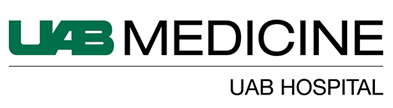 RESIDENT RENEWAL AGREEMENTThis agreement is entered into the _____ day of_______ between the Board of Trustees of the University of Alabama on behalf of The UAB Hospital (“Hospital”), and __________________________________ (“Resident”).Hospital wishes to appoint the Resident as a postgraduate year ______ resident in the ____________________________________________________ Program and Resident wishes to accept such appointment.Therefore, the parties hereto agree as follows:1.  	Term of Agreement.  Unless earlier terminated in accordance with this agreement, the term of the Resident’s appointment is one year commencing on_________, and terminating on____________.Graduate Medical Education Policies and Procedures.  Resident has been provided a copy of the UAB Hospital Graduate Medical Education Policies and Procedures.  Resident acknowledges receipt of said document as well as having read and understood it.  Resident acknowledges and comprehends the guidelines and/or the processes outlined in the GME Policies and Procedures, including, without limitations, those sections regarding resident eligibility and requirements for residency training (Section III.A), resident responsibilities and conditions of appointment (Section V), educational program and faculty responsibilities (Section VII), financial support and benefits (Section IV), ancillary and support services (Section VI), disciplinary procedures (Section X), grievance procedures and due process (Section XI), professional liability insurance (Section IV.F), health and disability insurance (Section IV.E), annual leave (Section IV.G), supervision of residents (Section VIII.C.), duty hours (Section VIII.H), moonlighting (Section VIII.L), counseling services (Section VI.C), physician impairment (Section IX), residency closure/reduction (Section IV.B), restrictive covenants (Section III.C), and University of Alabama at Birmingham policies on harassment (Appendix 10).  ACGME Accreditation Related Activities.  In programs accredited by the Accreditation Council for GME (ACGME), resident acknowledges and agrees to maintain compliance with activities related to program accreditation in the time prescribed. These activities include, but are not limited to, completing the ACGME Resident Survey, logging duty hours and completing case logs as requested by the Program Director. Salaries.  Salaries are determined each year based on the budget of the Hospital with approval by the Dean’s Council for Graduate Medical Education.  Resident shall be paid the salary approved for the appointed postgraduate year, as specified in Section 1 of this agreement, and in accordance with the GME Policies and Procedures, Section IV.D.USMLE/COMLEX Examinations and Alabama Licensure. Resident understands that failure to pass the USMLE or COMLEX examinations and obtain licensure in the State of Alabama, as outlined in Sections V.K, V.L, and V.M of the GME Policies and Procedures, will result in suspension or termination of his/her appointment as a resident. Renewal of Agreement.  Resident understands and acknowledges that this agreement expires on the date set forth in Section 1 and that Hospital makes no commitment to renew this agreement.  Reappointment and advancement of the Resident is at the discretion of the Program Director in accordance with Section III.F. of the GME Policies and Procedures.  If a decision is made by the Hospital not to renew this agreement at the end of its one year term, notice of such nonrenewal shall be made in writing four months in advance_______, in accordance with section III.D of the GME Policies and Procedures.    However, if the primary reason for the non-renewal occurs within the four months prior to the end of the agreement, the notice of non-renewal may be sent less than four months in advance of the non-renewal.  Any resident receiving notice of intent to not renew his/her contract may request a hearing as outlined in Grievance Procedures, Section XI.C.  Any resident receiving notice of intent of non-promotion to the next level of training may request informal adjudication as outlined in Grievance Procedures, Section XI.B. Each Resident who is offered a renewal of this agreement must accept such offer in writing within thirty (30) days of the date shown in the first paragraph of the renewal contract.  Likewise, if a decision is made by the Resident not to renew this agreement at the end of its one year term, the resident shall submit notice of such non-renewal in writing to the Graduate Medical Education Department four months in advance of_________.  Termination of Agreement. Hospital may terminate the Resident Agreement, as set forth in the GME Policies and Procedures. If the resident leaves the program, thereby terminating this agreement, the resident will have breached this agreement.  In the event of such breach, resident understands and agrees to the following: 1) the Hospital will report the resident’s breach of the agreement to the National Resident Matching Program, if applicable; and, 2) the Program Director and the Hospital will include the fact of the resident’s breach in any reference letters.Acceptance.  This agreement shall not be effective and shall not bind either party unless it is submitted to Hospital within sixty (60) days of the date shown in the first paragraph of this agreement and accepted by the Hospital by signature below.THE UNIVERSITY OF :By: ________________________________________________      Alice Goepfert, MD- Designated Institutional OfficialDate: _____________________________________, 20______By: ________________________________________________	Program DirectorDate:	_____________________________________, 20______RESIDENT:By: ________________________________________________Date: _____________________________________, 20______Program: ___________________________________________